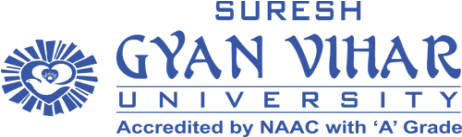 Progress Report for Ph.D. Students (PART-A) to be filled by the Student  Progress Report No.- ………                    Progress till date ………          Date of Submission-………….1.  Date of Quarterly progress report-..................................................................................................................2. Name: .....................................................        Reg. No.: .................................................................3. E-mail: .....................................................    Mobile No.: …………………………………………… 4. Date of Admission in Ph.D. ………………………………………………………………………………5. Mode (Full Time/ Part Time) : ........................................................................................................................6. Month & Year of Completing of course work -............................   .Enrollment No. - ................................ 7. CGPA of Course Work: ......................................................................................................................8. Last University fee deposited Amount: ................................... Dated:  .............................................       (Attached copy of fee receipt)9. Total Amount deposited - ………………………………………………………………………………….  10. Have any Scholarship / Fellowship?Yes / No-…………………………………………………………….11. If yes, please specify Name of Scholarship / Fellowship -  ..........................................................................12. Faculty -  ...................................................  Subject -  ................................................................ 13. Title of Thesis :…………………………………………………………………………………………….…………………………………………………………………………………………………………………..14. Date of DRC (Synopsis) - ............................................................................................................. 15. Name of the supervisor with address and e-mailName .............................................................. 		Designation .............................................Address ...................................................................................................................................................E-mail ......................................................................  Mob. No. ………………………………………16. Name of the co-supervisor, if any, with address and e-mail-Name ............................................................... 		Designation ........................................Address ...................................................................................................................................E-mail ................................................... Mob. No…………….................................................17. Expected completion date: ..............................................................................................................18. Most recent contact with supervisor-  Date:…................................................................................19.  Have you shown your work to your supervisor in past three months? Yes / No………………………..       If no, please give reasons - .........................................................................................................................……………………………………………………………………………………………………………………………………………………………………………………………………………………………………Page 1 of 420. List your publications out of your research work published by you. (Attach hard- copy )21. Presentation at professional conferences (Abstract) (Attach copy)22.  Comment briefly on your progress in achieving your academic goals during last three months and outline the out-comes of your research work till now.…………………………………………………………………………………………………………………..…………………………………………………………………………………………………………………..…………………………………………………………………………………………………………………..…………………………………………………………………………………………………………………..…………………………………………………………………………………………………………………..…………………………………………………………………………………………………………………..…………………………………………………………………………………………………………………..23. If you feel you are not making progress explain why? Please provide a brief note on areas in which you are experiencing any difficulty. Include perceived college barriers that hinder your progress.…………………………………………………………………………………………………………………..…………………………………………………………………………………………………………………..…………………………………………………………………………………………………………………..Page 2 of 4Progress Report for Academic Performance of Ph.D. Students( PART-B) To be filled in by the Supervisor / & Co-supervisor)1.  Name of Scholar: .................................................  Reg. No. : ..........................................................2.  How often and by what means contact (eg. email, meetings) has been made with the scholar for supervision?…………………………………………………………………………………………………………………..…………………………………………………………………………………………………………………..3. Has the student made acceptable progress during the evaluation period? Please comment  below.…………………………………………………………………………………………………………………..…………………………………………………………………………………………………………………..…………………………………………………………………………………………………………………..……………………………………………………………………………………………………………………………………………………………………………………………………………………………..4. How satisfied are you with the frequency of contact you have with your scholar? Please circle. (a) Very Satisfied	  (b)   Satisfied	       (c) Marginal  Satisfied	 (d)  Not-Satisfied5. How is the scholar's overall progress since the last three monthly report? Please circle.    (a) Excellent	(b) Good	(c) Satisfactory	(d) Below satisfactory	     (e) Not Progressed6. Please comment on the expected and achieved outcomes of research work.…………………………………………………………………………………………………………………..…………………………………………………………………………………………………………………..…………………………………………………………………………………………………………………..…………………………………………………………………………………………………………7. If the scholar is not progressing as expected, specify what measures do the scholar needs to take and a time frame within which issues must be resolved.…………………………………………………………………………………………………………………..…………………………………………………………………………………………………………………..…………………………………………………………………………………………………………………..…………………………………………………………………………………………………………………8. Please comment on the overall academic performance of the scholar, including seminar attendance and participation.…………………………………………………………………………………………………………………..…………………………………………………………………………………………………………………..…………………………………………………………………………………………………………………..Page 3 of 49. Papers published out of research work by the scholar have been checked for affiliation in UGC/WOS/Scopus indexed journals and verified by the supervisor, (Yes) ...............................................          10. Specify the affiliation for papers- .................................................................................................. (a) Title of the paper-………………………………………………………………………………………. (b) Name of Journal-………………………………………………………………………………………..(c) ISSN no.  …………………..………………………………… (d) Indexing-……………………………11. Comments on the scholar’s outline of goals planned.…………………………………………………………………………………………………………………..…………………………………………………………………………………………………………………..…………………………………………………………………………………………………………………..…………………………………………………………………………………………………………………12. Student:    Your signature below indicates that you have discussed the contents of this progress report    		with the Supervisor.Signature of Student	                	                            			                            Date13. Supervisor:  Your signature below indicates that you have discussed the contents of this progress report    		with the Student. Please add any comments on the scholar's progress.	…………………………………………………………………………………………………………………..…………………………………………………………………………………………………………………..…………………………………………………………………………………………………………………..   Signature of  Supervisor		                                			                       Date14. Co- supervisor : Your signature below indicates that you have discussed the contents of this progress   	report with your Student. Signature of Co- supervisor			                               			   Date 15 . Signature of  Dean /Asso. Dean (Research)	 	                    			   Date:Remarks:Progress report 1:  About visiting the research labs, meeting with concerned persons, more precise base paper related to your topics till date, software learning, survey etcProgress Report 2:  Experiment on software or in labs, research papers published etcProgress Report 3: Publications, Result analysisProgress Report 4: Progress of thesis writing, publications, patents, copyrights, plagiarism, and final result    verified etc																						                      Page 4 of 4S noTitle of Paper Research PaperName of JournalLink of journalLink of PaperMonth/Year/Vol. of research paperIndexing of journal1.2.S noName of the conferenceDatePlace Paper Title1.2.